ВНИМАНИЕ РОДИТЕЛИ!!!В детских садах Ярославской области откроются дежурные группы
По поручению губернатора Дмитрия Миронова дежурные группы будут созданы для детей, чьи родители работают в период, объявленный нерабочим.

- Такие группы будут организованы во всех муниципальных районах региона для детей из семей, где оба родителя или единственный родитель продолжают трудовую деятельность,- отметила директор департамента образования Ярославской области Ирина Лобода. – Родителям (или единственному родителю) следует уведомить руководителей дошкольных организаций о необходимости ухода и присмотра за ребенком, и указать в своем заявлении место работы и телефон работодателя.

В зачислении в дежурную группу может быть отказано, если один из родителей или единственный родитель (законный представитель) не являются работниками предприятий и организаций, которым предписано продолжать трудовую деятельность.

Речь прежде всего идет о работниках медицинских и аптечных организаций, МЧС, полиции, финансовых организаций, организаций, обеспечивающих продуктами питания и товарами первой необходимости, а также таких предприятий, как АО «Кордиант», ПАО «ОДК-Сатурн», Автодизель, Ярославский судостроительный завод, АО «Ярбройлер» и других работающих предприятий, определенных региональным списком - https://vk.com/mironovyaroslavl?w=wall-131645533_39242

Особое внимание при создании таких групп будет уделяться профилактическим и санитарно-гигиеническим мерам. В частности, количество детей в них не должно превышать 12 человек. Допуск родителей ограничен, а в дошкольном учреждении усиливаются санитарный режим и дезинфицирующие мероприятия.

Вместе с тем следует учитывать, что главная профилактическая мера – максимальное разобщение детей и минимизация контактов, чтобы исключить возможность заражения. В условиях работы дежурной группы эта задача усложняется. Поэтому родителям нужно взвешивать все риски и постараться использовать любую возможность оставить ребенка дома.

Позже будут опубликованы телефоны, по которым родители смогут получить разъяснения по работе дежурных групп.Действия.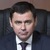 Дмитрий Мироноввчера в 18:18Решили, что  с понедельника в области  начнут работу промышленные предприятия, которые вносят ключевой вклад в экономику региона и задействованы в значимых для всей страны производственных цепочках. Это наши крупнейшие налогоплательщики и работодатели. В список таких вошли 55 организаций.
⠀
Также на работу смогут выйти фарм- и медкомпании, сельхозпредприятия, занимающиеся посевной, дорожные и строительные фирмы, выполняющие объекты нацпроектов, ряд государственных учреждений, в том числе те, кто занимается поддержкой малого и среднего бизнеса, а еще  МФЦ и центры занятости (они работать будут по строго по предварительной записи).
⠀
Чтобы трудиться смогли и родители, у которых есть маленькие дети, по моему поручению Правительство области организует дежурные группы в детских садах. Поставил условие – соблюсти все необходимые меры предосторожности: небольшое количество малышей в группе, санитарный режим, дезинфекция.
Принимать в такие группы будут только детей из семей, где оба родителя или единственный (если она неполная)   работают  в организациях, чья трудовая деятельность сейчас разрешена.
⠀
Группы откроются во всех муниципальных районах. В ближайшее время департамент образования области опубликует  список телефонов, по которым можно заявить о необходимости присмотра за ребёнком и узнать все детали.
⠀
Прошу понять - для организации групп понадобится некоторое время. Поэтому обращаюсь к работодателям с просьбой пока не вызывать на работу сотрудников с маленькими детьми, а по возможности не привлекать их к работе совсем, чтобы минимизировать количество малышей в садах.
⠀
Особо подчеркну, что это, своего рода "первый пакет" мер, направленных на сохранение экономики региона. Очень важно понять -  насколько безболезненно с эпидемиологической точки зрения пройдет возобновление работы. Если опыт окажется успешным, мы непременно будем расширять категории отраслей и предприятий, начинающих работу.
⠀
Потому тем, кто остается в нерабочем режиме, просьба отнестись с пониманием, а тем,  кто приступает к работе - осознать полноту ответственности за здоровье людей, за недопущение распространения вируса.

Рекомендуем руководителям системообразующих предприятий использовать для доставки людей на работу и обратно служебный транспорт и организовывать перевозку без пересечения с работниками из других смен организации, а также принимать меры к обеспечению всех средствами индивидуальной защиты.